Dear Parent(s)/Guardian(s),SCHOOL ATTENDANCE IS REQUIRED BY STATE LAWState law requires children from age 8 to 17 to attend school.  Youth who are 16 or older may be excused from attending school if they meet certain requirements. http://apps.leg.wa.gov/default.aspx?cite=28A.225 If your child is going to be absent, please contact the school.SCHOOL’S DUTIES UPON A STUDENT’S ABSENCESIf your child has three unexcused absences in one month, state law (RCW 28A.225.020) requires we schedule a conference with you and your child.If your child has seven unexcused absences in any month or ten unexcused absences within the school year, we are required to file a Petition with the Juvenile court, alleging a violation of RCW 28A.225.010, the mandatory attendance laws.  You and your child may need to appear in Juvenile Court.DID YOU KNOW? Attending school on time, all day, every day will give your child the best chance of graduating from high school.By 6th grade, absenteeism is one of three signs that a student may drop out of high school.  Absences can be a sign that a student is losing interest in school, struggling with schoolwork, dealing with a bully or facing some other potentially serious difficulty.By 9th grade, regular attendance is a better predictor of high school graduation rates than 8th grade test scores.WHAT YOU CAN DODon’t let your child stay home unless they are truly sick, such as fever, vomiting, diarrhea, or a contagious rash.Avoid appointments and travel when school is in session.Keep track of your child’s attendance.  Missing more than 9 days, excused or unexcused, could put your child at risk of falling behind.Set a regular bedtime and morning routine as well as finishing homework and packing backpacks the night before.Have a back-up plan in place with family members, neighbors, or other parents for getting your child to school in case something comes up.If you are struggling to get your child to school for any reason, we are here to support you and work with you towards possible solutions.  Please do not hesitate to contact the school to schedule an appointment to discuss your child’s attendance. Your signature below indicates that you have read (or someone read it to you) and understand this letter. 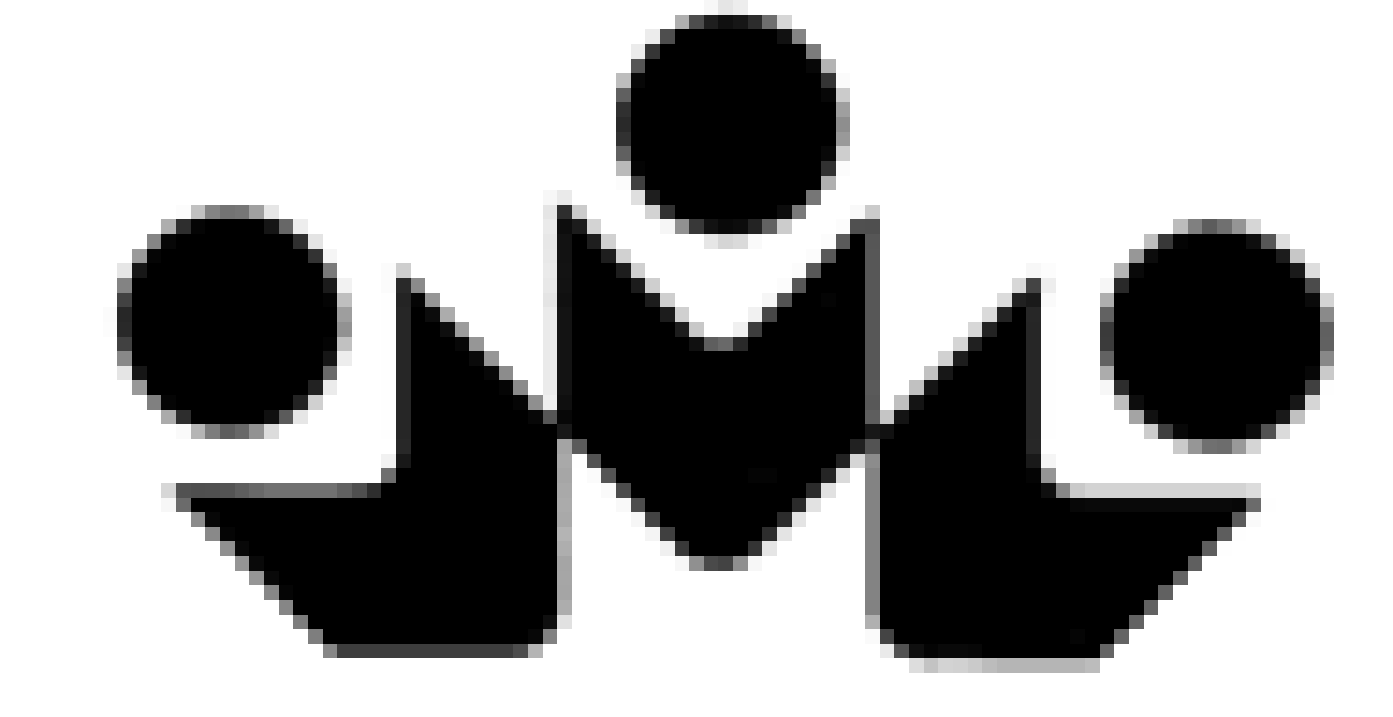 		Northshore School District3330 Monte Villa ParkwayBothell, WA   98021Truancy, 425-408-7727